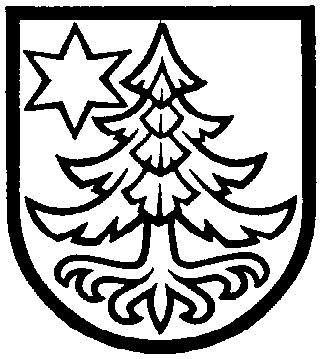     EINWOHNERGEMEINDE  TRACHSELWALD    3453 HEIMISBACH     Telefon 034 431 14 78Benützungsgesuch    E       für Räumlichkeiten der Gemeinde TrachselwaldEinzureichen mind. 8 Wochen vor dem Anlass an: Gemeindeverwaltung Trachselwald, 3453 Heimisbach, gemeinde@trachselwald.chGesuchstellerIn/Verein:		     Verantwortliche Person:		Name/Vorname:			     Adresse:        			     PLZ/Ort:	 			     Telefon:           			P:       G:      Wir möchten folgende Räume benützen:	Tarif A	Tarif BBenützungsgrund/Anlass:	     Gewünschte Belegungszeiten (inkl. Einrichten und Aufräumen):Wochentag/Datum:			      von       bis       Uhr					      von       bis       Uhr					      von       bis       Uhr					      von       bis       Uhr					      von       bis       UhrBemerkungen/Mitteilungen:Ort, Datum:       	Unterschrift:Benützungsgesuch_Gemeindeliegenschaften.docx/K/mi/Formulare 9.22						_ _ _ _ _ _ _ _ _ _ _ _ _ _ _ _ _  Das Benützungsreglement vom 2020 ist integrierender Bestandteil der Bewilligung. Es steht auf der Homepage www.trachselwald.ch (Onlineschalter) zur Verfügung. Benützungsgesuche sind schriftlich und mindestens 8 Wochen vor dem Benützungstermin bei der Gemeindeverwaltung Trachselwald einzureichen.  Turnhalle (40 Tische 170x70 cm, 300 Stühle)  Bühne  Küche ohne warme Verpflegung, Geschirr  Küche mit warmer Verpflegung, Geschirr  Foyer (Apéro)  Halle, san. Anl., Parkplatz, Garderoben (nur Sport)  Duschenbenützung  Zivilschutzräume, pro Raum  Mehrzweckraum ehem. Schulhaus Thal  Turnraum ehem. Schulhaus ThalFr. 150.--Fr.   40.--Fr. 100.--Fr. 180.--Fr.   40.--Fr.   15.--/hFr.   15.--Fr.   20.-- Fr.   40.--Fr.   40.--Fr. 250.--Fr.   60.--Fr. 150.--Fr. 300.--Fr.   80.--Fr.   25.--/hFr.   25.--Fr.   40.--Fr.   80.--Fr.   80.--Für Raumbenützungen der Kirchgemeinde ist der Kirchgemeinderat zuständig.www.kirchetrachselwald.ch/kontaktFür Raumbenützungen der Kirchgemeinde ist der Kirchgemeinderat zuständig.www.kirchetrachselwald.ch/kontaktFür Raumbenützungen der Kirchgemeinde ist der Kirchgemeinderat zuständig.www.kirchetrachselwald.ch/kontaktFür die Erteilung von Bewilligungen zur Benützung von Räumlichkeiten ist die Gemeindeverwaltung zuständig: 034 431 14 78E-Mail: gemeinde@trachselwald.chDie Tarife verstehen sich pro Anlass und Tag. Bei mehrtägigen Anlässen (aufeinanderfolgende Tage) reduzieren sich die Tarife um 20 %.Der Reinigungsaufwand wird dem Benützer in Rechnung gestellt.Tarif A:Alle ortsansässigen Vereine und Benützer für Trainings, Proben, Ausstellungen, Kurse oder Veranstaltungen.Tarif B:Alle auswärtigen Vereine und Benützer.